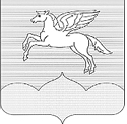 АДМИНИСТРАЦИЯ ГОРОДСКОГО ПОСЕЛЕНИЯ «ПУШКИНОГОРЬЕ» ПУШКИНОГОРСКОГО РАЙОНА ПСКОВСКОЙ ОБЛАСТИПОСТАНОВЛЕНИЕ          03.03.2023г.  № 38О  создании конкурсной  комиссии   	 В соответствии  с Федеральным законом от 06.10.2003г. № 131-ФЗ                       «Об общих принципах организации местного самоуправления в Российской Федерации», Уставом  муниципального образования  «Пушкиногорье», Постановления Администрации городского поселения «Пушкиногорье»  от 03.03.2023г. № 37 «Об утверждении Порядка предоставления муниципального гранта в форме субсидии, предоставляемой из бюджета муниципального образования городского поселения «Пушкиногорье» юридическим лицам и индивидуальным предпринимателям на реализацию проектов создания комфортной городской среды в малых городах и исторических поселениях – победителях Всероссийского конкурса лучших проектов создания комфортной городской среды в рамках реализации регионального проекта «Формирование комфортной городской среды» национального проекта «Жилье и городская среда», в связи с  объявлением  о проведении Конкурса, Администрация городского поселения «Пушкиногорье»ПОСТАНОВЛЯЕТ:	 1. Утвердить состав комиссии  по  проведению отбора победителя Конкурса на реализацию проекта  «Пушкинские Горы. Лукоморье» (приложение). 2. Обнародовать настоящее решение в соответствии с Уставом. Глава администрации городского поселения «Пушкиногорье»                                                        А.В.Афанасьев 											Приложение К Постановлению Администрации городского  поселения «Пушкиногорье»от 03.03.2023г. № 38Состав комиссиипо проведению отбора  победителя Конкурса  на реализацию проекта   «Пушкинские Горы. Лукоморье»Филиппова Оксана ВладимировнаГлава Пушкиногорского района, председатель комиссии (по согласованию)Серова Ирина Николаевна Заместитель Главы Администрации  Пушкиногорского района по социальным вопросам, секретарь комиссии                              (по согласованию) Члены комиссии: Члены комиссии:Коротоножкин Александр ВалерьевичПервый  заместитель  Главы Администрации Пушкиногорского района(по согласованию)Афанасьев Александр ВладимировичГлава Администрации  городского поселения «Пушкиногорье»Сергеев Дмитрий Юрьевич Заместитель председателя комитета по имуществу, земельным отношениям  и сельскому хозяйству Администрации Пушкиногорского района                                     (по согласованию)